ПРАВИЛА ПОЖАРНОЙ БЕЗОПАСНОСТИ ДЛЯ ЖИЛЫХ ДОМОВ,
ГОСТИНИЦ, ОБЩЕЖИТИЙ, ЗДАНИЙ АДМИНИСТРАТИВНЫХ
УЧРЕЖДЕНИЙ И ИНДИВИДУАЛЬНЫХ ГАРАЖЕЙПРИКАЗМИНИСТЕРСТВО ВНУТРЕННИХ ДЕЛ СССР27 декабря 1985 г.
N ППБ-08-85(Д)Согласовано
Заместитель Министра
жилищно-коммунального
хозяйства РСФСР
20 декабря 1985 г.Согласовано
Секретарь ЦК профсоюза
рабочих местной промышленности и
коммунально-бытовых предприятий
23 декабря 1985 г.Настоящие правила разработаны ГУПО МВД СССР и ВНИИПО взамен
«Типовых правил пожарной безопасности для жилых домов, гостиниц,
общежитий, зданий административных учреждений и индивидуальных
гаражей», 1978 г.С введением в действие настоящие правил «Типовые правила пожарной
безопасности для жилых домов, гостиниц, общежитий, зданий
административных учреждений и индивидуальных гаражей», утвержденные в
1978 г., утрачивают силу.Глава I.ОБЩИЕ ПОЛОЖЕНИЯ1.1. Настоящие правила устанавливают основные требования пожарной безопасности для жилых домов, общежитий, гостиниц, зданий административных учреждений независимо от их ведомственной принадлежности, а также для кооперативных и индивидуальных гаражей.
Требования настоящих правил также распространяются на здания, сооружения и помещения, предназначенные для обслуживания жилищного фонда (блоки технического обслуживания, здания и помещениядиспетчерских служб, мастерские, склады, котельные и т.п.)Требования пожарной безопасности для предприятий торговли, общественного питания, бытового обслуживания и других, размещенных в жилых домах, общежитиях, гостиницах и зданиях административных учреждений, устанавливаются соответствующими правилами и инструкциями.1.2. Ответственность за пожарную безопасность жилых домов (кроме
индивидуальных или принадлежащих жилищно-строительным кооперативам), а
также зданий, сооружений и помещений, предназначенных для обслуживания
жилищного фонда, возлагается на руководителей жилищно-эксплуатационных
организаций.Ответственность за пожарную безопасность гостиниц, общежитий, зданий административных учреждений возлагается на руководителей гостиниц, заведующих (комендантов) общежитий и руководителей служб предприятий, учреждений и организаций, отвечающих за эксплуатацию
зданий административных учреждений.Ответственность за пожарную безопасность жилого дома, принадлежащего жилищно-строительному кооперативу (ЖСК), возлагается на председателя правления ЖСК.Ответственность за пожарную безопасность индивидуальных жилых домов, гаражей, надворных построек несут их владельцы.Ответственность за пожарную безопасность кооперативных гаражей возлагается на председателя правления кооператива, а в каждом отдельном гараже — на его владельца.Ответственность за пожарную безопасность квартир несут наниматели
жилых помещений, а в арендуемых помещениях — арендаторы.Ответственность за техническое состояние средств автоматической
противопожарной защиты и систем дымоудаления, внутреннего
противопожарного водопровода возлагается на руководителей и
соответствующих должностных лиц инженерно-технических служб
жилищно-эксплуатационных организаций, общежитий, гостиниц,
административных учреждений и других организаций, в ведении которых
находятся жилые дома, гостиницы, общежития, административные здания.1.3. Ответственные за пожарную безопасность, рабочие, служащие и
инженерно-технические работники обязаны знать и соблюдать все
требования настоящих правил.1.4. Обслуживающий персонал гостиниц, общежитий, зданий
административных учреждений, а также работники охраны должны пройти
курс обучения правилам пожарной безопасности по специальным программам
(приложение N 1).1.5. Руководители жилищно-эксплуатационных организаций, гостиниц,
заведующие (коменданты) общежитий и руководители служб, отвечающие за
эксплуатацию заданий и административных учреждений, обязаны:1.5.1. Назначить лиц, ответственных за пожарную безопасность и
соблюдение требований настоящих правил. Обеспечить изучение настоящих
правил инженерно-техническим и обслуживающим персоналом и их
выполнение.1.5.2. Установить в служебных, складских и подсобных помещениях
строгий противопожарный режим (определить порядок осмотра и закрытия
помещений после окончания работы, проведения огневых работ,
пользования электронагревательными приборами, оборудовать место для
курения и т.п.) и постоянно контролировать его строжайшее соблюдение.1.5.3. Систематически проверять состояние пожарной безопасности
зданий и помещений, противопожарного водоснабжения, наличие и
исправность технических средств борьбы с пожарами, содержание путей
эвакуации, контролировать порядок несения службы (дежурства)
обслуживающим персоналом и охраной.1.5.4. Не допускать самовольного сооружения временных сооружений
и установки автогаражей.1.5.5. Обеспечить техническое обслуживание и постоянное
содержание в исправном состоянии систем противопожарной защиты
(внутреннего противопожарного водопровода, установок пожарной
сигнализации, систем противодымной защиты и оповещения людей о
пожаре). Принимать немедленные меры к их ремонту и приведению в
работоспособное состояние.1.5.6. Организовать пожарно-техническую комиссию и добровольную
пожарную дружину и обеспечить их работу в соответствии с действующими
положениями.1.5.7. Обеспечить разработку инструкций по пожарной безопасности
в служебных помещениях, а для каждой комнаты общежития, номера
гостиницы — памятки для проживающих о соблюдении ими правил пожарной
безопасности и действиях на случай возникновения пожара (приложения NN
2, 3, 4).1.5.8. Организовать проведение не реже 2-х раз в год практических
тренировок с обслуживающим персоналом по отработке плана эвакуации и
действий на случай пожара (порядок вызова пожарной помощи, оповещения
и эвакуации людей из здания, умение пользоваться средствами
пожаротушения и т.д.)1.5.9. Организовать проведение противопожарных инструктажей
(вводного и повторного) и занятий по пожарно-техническому минимуму с
рабочими и служащими гостиниц, общежитий, административных учреждений.1.6. В случае возникновения пожара первоочередной обязанностью
каждого работника гостиницы и обслуживающего персонала общежития
является принятие мер по спасению людей.1.14. В жилых домах, гостиницах, общежитиях и зданиях
административных учреждений на видных местах должны быть вывешены
памятки о мерах безопасности, выдержки из настоящих правил.
Глава II.
ТРЕБОВАНИЯ ПО ОБЕСПЕЧЕНИЮ БЕЗОПАСНОСТИ
ЛЮДЕЙ НА СЛУЧАЙ ВОЗНИКНОВЕНИЯ ПОЖАРА2.1. Ответственные квартиросъемщики, владельцы домов и лица,
проживающие в гостиницах и общежитиях, сотрудники административных
учреждений не должны допускать действий, могущих привести к
возникновению пожара и созданию угрозы для жизни и здоровья людей,
находящихся в зданиях и помещениях.
2.2. Безопасное в пожарном отношении пребывание людей в жилых
домах, общежитиях, гостиницах, зданиях административных учреждений
обеспечивается:2.2.1. Содержанием в исправном и рабочем состоянии специального
оборудования, способствующего успешной эвакуации людей в случае пожара
(системы оповещения людей, системы противодымной защиты, установки
пожарной автоматики, эвакуационное освещение и знаки безопасности).2.2.2. Недопущением применения горючих материалов для отделки
путей эвакуации, изменения конструктивно-планировочных решений,
ухудшающих эвакуацию людей из зданий.2.2.3. Знанием и соблюдением квартиросъемщиками, членами семей и
лицами, проживающими в гостиницах и общежитиях, сотрудниками
учреждений и организаций требований правил пожарной безопасности.2.2.4. Установлением со стороны администрации систематического
контроля за строжайшим соблюдением мер предосторожности при проведении
ремонтных работ, эксплуатации электроприборов, электроустановок и
отопительных систем.2.2.5. Содержанием в исправном состоянии самозакрывающихся
устройств и уплотнений в притворах дверей лестничных клеток,
коридоров, тамбуров и холлов, входящих в систему противодымной защиты.2.3. В гостиницах, общежитиях и зданиях административных
учреждений должны быть разработаны планы эвакуации, распределены
обязанности обслуживающего персонала и охраны по организации эвакуации
людей и другим действиям на случай возникновения пожара.
Порядок включения системы оповещения о возникновении пожара и
эвакуации людей должен быть определен распоряжением руководителя
учреждения или организации.2.4. В гостиницах, гостиничных комплексах и общежитиях дежурный
обслуживающий персонал должен быть обеспечен индивидуальными
средствами защиты органов дыхания и электрическими фонарями.2.5. В гостиницах, общежитиях и зданиях административных
учреждений над дверями эвакуационных выходов должны быть установлены
светящиеся надписи «ВЫХОД» белого цвета на зеленом фоне, располагаемые
не ниже 2 — 2,5 м от пола. В коридорах, на лестничных клетках и на
дверях, ведущих к путям эвакуации или непосредственно наружу, должны
быть установлены изображения предписывающего знака «ВЫХОД» — открытой
двери с силуэтом бегущего человека и стрелки, указывающей путь к
выходу.2.6. Лестничные клетки, эвакуационные выходы, проходы, коридоры и
тамбуры должны постоянно содержаться свободными от любых предметов,
препятствующих движению людей.

Глава III.
ОСНОВНЫЕ ТРЕБОВАНИЯ ПОЖАРНОЙ БЕЗОПАСНОСТИ3.1. Содержание территории.
3.1.1. Территории, прилегающие к жилым домам, гостиницам,
общежитиям и зданиям административных учреждений, должны постоянно
содержаться в чистоте и систематически очищаться от тары, мусора и
других горючих материалов. Горючие отходы следует собирать на
специально выделенных площадках в контейнеры или ящики, а затем
вывозить.
В световых приямках подвальных окон нельзя допускать скопления
мусора, а также складывать на них и перед окнами подвалов различные
материалы, дрова, хозяйственные предметы и т.п.
Разрешается временное хранение топлива во дворе, в специально
отведенных местах не ближе 5 м от зданий, пожарных гидрантов и
водоемов.
3.1.2. Ко всем зданиям и сооружениям должен быть обеспечен
свободный доступ. Состояние дорожного полотна не должно препятствовать
проезду специальных автотранспортных средств. Проезды и подъезды к
зданиям и пожарным водоисточникам, а также подступы к стационарным
пожарным лестницам, пожарному инвентарю и оборудованию должны всегда
быть свободными. Противопожарные разрывы и дороги между зданиями не
разрешается использовать для складирования материалов, оборудования,
тары, для стоянки грузового и легкового автотранспорта.3.1.3. Стандартные указатели местонахождения ближайших пожарных
гидрантов и других водоисточников, используемых для целей
пожаротушения, размещаются на фасадах зданий, столбах и специальных
опорах. Указатели пожарных водоисточников должны быть окрашены и иметь
четко различимые буквенные и цифровые индексы. В темное время суток
указатели должны быть надежно освещены.3.1.4. О закрытии отдельных участков дорог или проездов (в связи
с ремонтом или по другим причинам), препятствующих проезду пожарных
машин, необходимо немедленно ставить в известность пожарную охрану. На
период ремонта дорог в соответствующих местах должны быть установлены
указатели направления объезда или устроены переезды через
ремонтируемые участки и подъезды к водоисточникам.
3.1.5. Крышки люков колодцев пожарных гидрантов должны
систематически очищаться от льда, снега и мусора или закрываться
конусами (пирамидами).
3.1.6. В сельской местности на стенах жилых домов должны
вывешиваться таблички с изображением инвентаря, с которым жильцы этих
домов обязаны являться на тушение пожара.
3.1.7. На территории сельских населенных пунктов, блоков
домов-вагончиков должны:
3.1.7.1. Устанавливаться звуковые сигналы для оповещения людей на
случай пожара и иметься запасы воды для целей пожаротушения.
3.1.7.2. В летний период каждого жилого строения должна быть
установлена бочка с водой (огнетушитель).
3.1.7.3. У каждого дома со сгораемой кровлей должна быть
приставная лестница, достающая до крыши, а на кровле должна быть
лестница, доходящая до конька крыши.
3.1.8. На территории жилых домов, гостиниц, общежитий и зданий
административных учреждений запрещается:3.1.8.1. Строить сараи, гаражи и возводить различного рода
пристройки (тамбуры, террасы и т.п.), производить перепланировку в
жилых домах и общежитиях без разрешения межведомственных комиссий
исполкомов местных Советов народных депутатов.3.1.8.2. Размещать на открытых площадках и во дворах бочки с
легковоспламеняющимися и горючими жидкостями, а также баллоны со
сжатыми и сжиженными газами.3.1.8.3. Разводить костры и выбрасывать незатушенный уголь и золу
вблизи строений.3.1.9. Вокруг населенных пунктов, расположенных в лесных
массивах, должны быть выполнены мероприятия, исключающие возможность
переброса огня при лесных и торфяных пожарах на здания и сооружения
(устройство защитных противопожарных полос, посадка лиственных
насаждений, удаление в летний период сухой растительности и т.п.).3.2. Содержание зданий и помещений общего пользования.3.2.1. Защитный слой штукатурки или другого огнезащитного
покрытия конструкций в помещениях, на путях эвакуации должен
поддерживаться в хорошем эксплуатационном состоянии.3.2.2. Располагаемые в лестничных клетках электрощиты должны быть
надежно закрыты на замки или запоры. Клапаны мусоропроводов должны
быть исправными и иметь плотные притворы.
3.2.3. Чердачные помещения должны содержаться в чистоте и
порядке. Окна чердаков и технических этажей должны быть застеклены и
закрыты.
3.2.4. Двери чердаков, технических этажей, подвалов, а также
двери в противопожарных (перегородках) стен и вентиляционных камерах
должны содержаться в закрытом состоянии. Ключи от дверей чердачных
помещений должны храниться в ближайшей квартире, расположенной на
верхнем этаже. Межсекционные двери чердачных помещений должны быть
постоянно закрыты.3.2.5. В чердачных помещениях зданий не допускается хранение
горючих материалов или предметов, за исключением оконных рам, которые
нужно складывать не ближе 1 м от дымоходов и не загромождать ими
проход по чердаку.3.2.6. Подвальные помещения (технические подполья) должны
содержаться закрытыми, иметь исправное остекление на окнах. Ключи от
входных дверей подвальных помещений (техподполий) должны находиться в
диспечерской, при их отсутствии у мастера (техника-смотрителя) или
коменданта. У входов в подвалы и технические этажи необходимо
вывешивать схемы их планировки.3.2.7. В жилых домах, гостиницах, общежитиях и зданиях
административных учреждений запрещается:3.2.7.1. Размещать магазины, мастерские, склады с огнеопасными и
легковоспламеняющимися материалами.3.2.7.2. Устраивать в лестничных клетках и коридорах кладовые и
чуланы, а также хранить под маршами и на площадках лестниц какие-либо
вещи, детские коляски, санки, велосипеды, мебель, материалы и т.п.Примечание.Под маршами лестниц в первом и цокольном этажах допускается
устройство только помещений для узлов управления центрального
отопления, водомерных узлов и электрощитовых, огражденных несгораемыми
перегородками.3.2.7.3. Снимать доводчики или другие устройства самозакрывания
лестничных клеток. Доводчики должны быть отрегулированы и обеспечивать
надежное самозакрывание дверей.3.2.7.4. Снимать предусмотренные проектом в коридорах, лестничных
клетках, лифтовых холлах дверные полотнища, противопожарные двери;
разбирать противопожарные и противодымные перегородки.3.2.7.5. Производить отогрев труб отопления, водоснабжения и
канализации паяльными лампами или с применением открытого огня.
Отогрев их должен производиться паром, горячей водой или песком и
другими пожаробезопасными способами.3.2.7.6. Хранить легковоспламеняющиеся и горючие жидкости,
огнеопасные материалы и вещества в подвалах, коридорах, лестничных
клетках, на чердаках, балконах и лоджиях.3.2.7.7. Производить электрогазосварочные работы без
предварительной очистки места сварки от горючих материалов и без
обеспечения места производства сварочных работ первичными средствами
пожаротушения.Проведение электрогазосварочных работ (и других огневых
работ) должно производиться с разрешения лиц, ответственных за
эксплуатацию зданий и помещений. После завершения сварочных (огневых)
работ необходимо тщательно проверить прилегающие к месту их проведения
помещения, конструкции и предметы, чтобы исключить возможность их
загорания.3.2.7.8. Курить и пользоваться открытым огнем в подвалах,
чердаках, сараях и в других местах хранения горючих материалов.

3.2.7.9. Устраивать склады сгораемых материалов, мастерские, а
также размещать хозяйственные и дровяные сараи в помещениях подвалов и
цокольных этажей, если вход в эти помещения не изолирован от общих
лестничных клеток.3.2.7.10. Устанавливать на окнах общежитий, гостиниц и зданий
административных учреждений глухие металлические решетки.3.2.7.11. Использовать технические этажи, технические подполья,
вентиляционные камеры и машинные помещения не по прямому назначению,
хранить в них горючие материалы.3.2.7.12. Применять легковоспламеняющиеся жидкости для стирки
одежды и мойки полов.3.2.7.13. Оставлять находящиеся под напряжением телевизоры,
радиоприемники, магнитофоны и другие бытовые электронагревательные
приборы, уходя из квартир, гостиничных номеров, комнат общежитий,
помещений административных зданий.3.2.7.14. Разбрасывать и оставлять неубранным промасленный
протирочный материал в помещениях ротаторных, лабораторий, местных
телефонных станций, мастерских.3.2.7.15. Устраивать бани, парилки (сауны) в жилых домах и
административных зданиях.3.2.7.16. Устраивать открытые незащищенные проемы в
противопожарных перегородках (стенах) и перекрытиях, отделяющих жилые
помещения от нежилых.3.2.8. В архивных помещениях, библиотеках, машинописных бюро,
ротаторных мастерских и других подсобных помещениях, размещаемых в
зданиях административных учреждений, запрещается обивать стены и
потолки тканями без предварительной обработки огнезащитным составом.3.3. Электроустановки, электрические сети и освещение.3.3.1. Электроустановки и электрические сети в жилых домах,
надворных постройках, гостиницах, общежитиях и зданиях
административных учреждений должны отвечать требованиям действующих
«Правил технической эксплуатации электроустановок потребителей» и
«Правил устройства электроустановок».3.3.2. Администрация общежитий, гостиниц и административных
учреждений, не имеющая инженерно-технических служб, обязана обеспечить
обслуживание и техническую эксплуатацию электроустановок и
электросетей путем заключения договора со специализированной
организацией или содержания соответствующего обслуживающего персонала
на долевых началах с другими предприятиями (организациями).3.3.3. Лица, ответственные за эксплуатацию электроустановок и
электросетей обязаны:3.3.3.1. Обеспечить своевременное проведение профилактических
осмотров и планово-предупредительный ремонт электрооборудования,
защитной аппаратуры и электросетей, своевременное устранение нарушений
«Правил технической эксплуатации электроустановок потребителей»,
могущих привести к пожарам и загораниям.3.3.3.2. Систематически контролировать состояние аппаратов защиты
от токов короткого замыкания, перегрузок, больших переходных
сопротивлений, внутренних и атмосферных перенапряжений, а также других
ненормальных режимов работы электроустановок.
3.3.3.3. Организовать систему обучения и инструктажа дежурного
персонала по вопросам обеспечении пожарной безопасности при
эксплуатации электроустановок.3.3.4. Дежурный персонал (электромонтер) обязан проводить осмотры
электрооборудования и электросетей, проверять наличие и исправность
аппаратов защиты на своем участке, принимать немедленные меры к
устранению нарушений, могущих привести к пожарам и загораниям.
Результаты осмотров электроустановок, обнаруженные неисправности и
принятые меры фиксировать в оперативном журнале.3.3.5. Все электроустановки должны иметь защиту от токов
короткого замыкания и других отклонений от нормальных режимов, могущих
привести к пожарам и загораниям.Плавкие вставки предохранителей должны быть калиброваны с
указанием на клейме номинального тока вставки (клеймо ставится
заводом-изготовителем или электротехнической лабораторией).3.3.6. Соединения, оконцевания и ответвления жил, проводов,
кабелей, во избежание опасных в пожарном отношении переходных
сопротивлений, необходимо производить при помощи опрессовки, сварки,
пайки или специальных зажимов.3.3.7. Устройство и эксплуатация электросетей-времянок, как
правило, не допускаются. Исключением могут быть временные
иллюминационные установки, а также электропроводки, питающие места
производства строительных, ремонтно-монтажных и аварийных работ.3.3.8. Электронагревательные приборы, настольные лампы,
радиоприемники, телевизоры, холодильники, пылесосы и т.д. разрешается
включать в электрическую сеть только при помощи штепсельных соединений
заводского изготовления.3.3.9. В складах и кладовых с наличием горючих материалов,
изделий в сгораемой упаковке электрические светильники должны быть
оборудованы защитными стеклянными колпаками или светорассеивателями из
несгораемых материалов.3.3.10. При эксплуатации электросетей и электроприборов
запрещается:
3.3.10.1. Пользоваться электропроводкой с поврежденной изоляцией.3.3.10.2. Применять для защиты электросетей вместо автоматических
предохранителей и калиброванных плавких вставок защиту кустарного
изготовления (скрутки проволоки, «жучки» и т.п.).3.3.10.3. Завязывать электропровода, оттягивать электролампы с
помощью веревок и ниток, подвешивать абажуры и люстры на электрических
проводах, обертывать электролампочки бумагой или материей.3.3.12. Эвакуационное освещение в зданиях и помещениях, источники
его питания должны находиться в исправном состоянии.
3.3.13. Керосиновые лампы или фонари должны надежно подвешиваться
к потолку и иметь металлические предохранительные колпаки над
стеклами. Расстояние от колпака над лампой или крышки фонаря до
сгораемого или трудносгораемого потолка должно быть не менее 70 см, а
от стекла лампы или фонаря до сгораемых или трудносгораемых стен — не
менее 20 см.Настенные керосиновые лампы или фонари должны иметь металлические
отражатели и надежное крепление. Фонари и настенные керосиновые лампы
должны иметь устойчивые основания.3.3.14. Светильники общего пользования жилых домов и
административных зданий должны подвергаться периодическому осмотру и
очистке от пыли не реже 2-х раз в год. Кроме профилактических
испытаний силовой и осветительной электросети жилых домов должна
проводиться проверка правильности выбора предохранителей.
3.4. Отопление, вентиляция и кондиционирование воздуха.
3.4.1. Инженерно-технические работники жилищно-эксплуатационных
организаций, гостиничных комплексов и соответствующие должностные лица
общежитий и административных учреждений обязаны: обеспечить безопасную
эксплуатацию систем отопления, кондиционирования воздуха,
вентиляционных установок, печей и других приборов отопления, а также
своевременное устранение нарушений, могущих привести к пожарам и
загораниям.3.4.2. Слесари-сантехники и другой персонал, обслуживающий
системы отопления, кондиционирования воздуха и вентиляции должны:
3.4.2.1. Регулярно проводить их осмотры и своевременно устранять
неисправности.
3.4.2.2. Инструктировать нанимателей жилых помещений о правилах
пользования нагревательными приборами, приборами газового отопления и
мерами предосторожности при их эксплуатации.
3.4.2.3. Не проводить огневые работы без письменного разрешения
главного инженера или другого должностного лица и с отступлениями от
правил проведения таких работ.
3.4.3. Перед началом отопительного сезона все печи и другие
приборы отопления должны быть тщательно проверены и отремонтированы.
Неисправные отопительные установки, печи и дымоходы не должны
допускаться к эксплуатации.
3.4.4. Переоборудование печей под газовое топливо и эксплуатация
газового оборудования должны производиться в соответствии с «Правилами
безопасности в газовом хозяйстве»; переоборудование печей под жидкое
топливо и эксплуатация топливного оборудования должны производиться в
соответствии с требованиями технической документации, прилагаемой к
отопительным приборам.
3.4.5. Дымоходы должны быть выведены выше конька крыши на 70 см.
3.4.6. Все печи и дымоходы (дымовые трубы и стены, в которых
проходят дымовые каналы) должны быть исправными, без трещин,
оштукатурены и побелены.
3.4.7. При переводе обычных печей с дров на каменный уголь и
другие виды топлива топливник должен футероваться тугоплавким или
огнеупорным кирпичом.
3.4.8. Очистку от сажи дымоходов и дымовых труб печей производят
перед началом отопительного сезона и через каждые три месяца в течении
всего отопительного сезона.
Для печей и очагов непрерывного действия срок очистки дымоходов
устанавливается 1 раз в два месяца.
3.4.9. Около каждой печи на сгораемом или трудносгораемом месте
должен быть прибит предтопочный металлический лист размером не менее
70 х 50 см.
3.4.10. В гостиницах, общежитиях, зданиях административных
учреждений топка печей должна производиться специально выделенными для
этого лицами, знающими и строго выполняющими правила пожарной
безопасности при эксплуатации отопительных приборов. Топка печей в
гостиницах и общежитиях должна заканчиваться не позднее чем за два
часа до отхода проживающих ко сну (в 21 час по местному времени).
Истопники и кочегары ежегодно перед начало отопительного сезона
должны проходить противопожарный инструктаж.3.4.11. В котельной (тепловом узле), машинном зале кондиционеров,
помещений управления системами вентиляции должны находиться
технологические схемы этих систем, а также инструкция о действиях
обслуживающего персонала (порядок включения и отключения установок)
при пожарах и авариях.3.4.22.4. Закрывать вытяжные каналы, отверстия и решетки.3.4.22.5. Оставлять двери вентиляционных камер в открытом
положении.3.5.6. Двери, входящие в систему противодымной защиты, должны
иметь исправные самозакрывающиеся устройства и уплотняющие прокладки.3.5.7. Установки и средства автоматической противопожарной защиты
жилых зданий повышенной этажности должны подключаться на объединенные
диспетчерские системы службы жилищно-коммунального хозяйства и
обеспечивать:3.5.18. В местах, где разрешается курение, должны быть вывешены
соответствующие знаки. Такие места должны быть оборудованы
несгораемыми урнами с водой или пепельницами. Пепельницы следует
опорожнять только в металлические бачки с самозакрывающимися
невоспламеняющимися крышками.3.5.20.1. Забивать наглухо и загромождать мебелью, оборудованием
эвакуационные двери, люки на балконах и лоджиях, а также переходы для
людей в смежные секции и выходы на эвакуационные лестницы.3.5.20.2. Производить остекление или заделку желающей и воздушных
зон в незадымляемых лестничных клетках.3.5.20.3. Устанавливать на путях эвакуации раздвижные вращающиеся
двери (турникеты).3.5.20.4. Вселять людей во вновь построенные здания до наладки
систем противопожарной защиты.3.5.20.5. Производить чистку мебели, ремонтные и реставрационные
работы с использованием легковоспламеняющихся жидкостей (для указанных
целей использовать только пожаробезопасные моющие растворы и
препараты).3.5.20.6. Остеклять лоджии и балконы квартир и хранить на
балконах и лоджиях шкафы, мебель, горючесмазочные материалы, резину и
т.п.3.5.20.7. Устраивать на жилых этажах гостиниц и общежитий
различного рода мастерские и складские помещения; хранить сгораемые
материалы и товары бытовой химии в санитарно-технических нишах.3.5.20.8. Хранить в кладовках квартир легковоспламеняющиеся и
горючие жидкости.3.6.7. В красных уголках жилых домов, административных учреждений
и общежитий, имеющих один выход наружу, проведение собраний,
совещаний, лекций допускается при условии, что количество
присутствующих в этих помещениях не будет превышать 50 человек.В деревянных зданиях проведение массовых мероприятий допускается
только в помещениях, расположенных не выше второго этажа.3.6.8. Ковры и копровые дорожки в помещениях с массовым
пребыванием людей должны быть прикреплены к полу. Запрещается на путях
эвакуации в этих помещениях применять горючие и токсичные при горении
отделочные материалы, ковры и другие покрытия полов, способствующих
быстро распространять горение по поверхности.3.6.9. Демонстрирование кинофильмов в красных уголках, лекториях,
агитпунктах и других подсобных помещениях должно производиться в
строгом соответствии с требованиями «Правил пожарной безопасности для
киноустановок». Показ кинофильмов в подвальных помещениях не
допускается.3.6.10. На время проведения массовых мероприятий назначаются
ответственные дежурные из числа лиц обслуживающего персонала или
общественности, которые должны быть проинструктированы о правилах
пожарной безопасности.3.6.11. Во время проведения массовых мероприятий в клубах,
красных уголках и приравненных к ним помещениях запрещается курить,
устанавливать в проходах зала стулья, закрывать на замки двери
эвакуационных выходов, закрывать окна помещений ставнями, впускать в
помещения людей в количестве, превышающем установленные нормы, и
устанавливать на окнах металлические решетки.3.6.12. Ответственными за соблюдение правил пожарной безопасности
при проведении вечеров, спектаклей, концертов, киносеансов, праздников
новогодней елки в красных уголках и приравненных к ним помещениях
являются руководителя жилищно-эксплуатационных организации и другие
должностные лица, отвечающие за эксплуатацию административных зданий,
без разрешения которых проведение массовых мероприятий не допускается.3.6.13. Лица, которым поручено проведение массового мероприятия,
перед началом вечера, новогодней елки, спектакля и т.д. должны
тщательно осмотреть помещения и убедиться в полной готовности их в
противопожарном отношении.3.6.14. При проведении новогодних праздников должны соблюдаться
следующие правила пожарной безопасности:3.8. Гаражи для автомобилей индивидуального пользования и
кооперативные гаражи.3.8.1. Установка гаражей индивидуального пользования и
кооперативных гаражей разрешается только на площадках, отведенных
местными Советами народных депутатов.3.8.2. При строительстве гаражных кооперативов и устройстве
индивидуальных гаражей расстояние от площадок для стоянки и хранения
автомобилей и гаражей до жилых и общественных зданий должны
соответствовать требованиям строительных норм и правил.3.8.3. На территории кооперативных гаражей должны быть выделены
площадки с твердым покрытием для мелкого ремонта и текущего
технического обслуживания автотранспорта, а также установлены
несгораемые емкости с крышками для сбора отработанных горючесмазочных
материалов, фильтров, ветоши, мусора.3.8.4. На каждой площадке для мелкого ремонта и текущего
обслуживания автомобилей должен быть установлен пожарный пост-щит с
набором противопожарного инвентаря (два огнетушителя, ведра, бочка с
водой, лопата и т.п.).
3.8.5. Помещение гаража должно содержаться в чистоте. Пролитое
горючее и масло должны быть засыпаны песком и немедленно убраны из
помещения гаража.Заправка автомашин горючим должна производиться на
автозаправочных станциях.3.8.6. В помещениях стоянок гаражей запрещается:3.8.6.1. Оставлять автомашины при наличии у них течи из топливных
баков, топливопроводов и карбюраторов, а также с неисправными
системами электрооборудования.3.8.6.2. Хранить предметы домашнего обихода, а также запас
легковоспламеняющихся и горючих жидкостей в следующих количествах:
бензина — более 20 кг, масел — более 5 кг. Хранение указанного
количества бензина и масел допускается только в металлической плотно
закрывающейся таре.
3.8.6.3. Производить окраску машин; заправлять машины горючим.
3.8.6.4. Производить мойку деталей керосином и бензином, также
ремонтные работы с применением открытых источников огня, зажигать
факелы для подогрева двигателей автомашин.
3.8.6.5. Выделять боксы для хранения автомобилей глухими
перегородками в двух и более этажных зданиях.
3.8.6.6. Выливать отработанные нефтепродукты в канализацию или на
территорию гаража.Глава IV.
СРЕДСТВА ПОЖАРОТУШЕНИЯ4.1. Помещения гостиниц, общежитий, административных зданий, дома
личного пользования должны быть обеспечены средствами тушения пожаров
согласно приложению N 7.4.2. Использование пожарной техники и первичных средств
пожаротушения не по назначению категорически запрещается.4.3. Пожарные краны внутреннего противопожарного водопровода
необходимо оборудовать рукавами и стволами, заключенными в шкафы,
которые пломбируются. Пожарные рукава должны быть сухими, хорошо
скатанными и присоединенными к кранам и стволам.
На дверце шкафа пожарного крана должен быть четко указан
буквенный индекс «ПК», его порядковый номер и телефон пожарной охраны.4.4. Водопитатели внутреннего противопожарного водопровода,
насосные станции, спринклерные и дренчерные установки должны
периодически проверяться с пуском воды или по контрольно-измерительной
аппаратуре. Учреждения, не имеющие возможности своими силами
произвести проверку технического состояния противопожарного
водоснабжения, спринклерных и дренчерных установок, обязаны заключить
договор на эти работы с соответствующей организацией.4.5. В помещении пожарной насосной станции должны быть вывешены
общая схема противопожарного водоснабжения, схемы спринклерных и
дренчерных установок объекта и инструкции
по их эксплуатации. На каждой задвижке и пожарных насосах-повысителях
должны быть указатели их назначения.4.6. Каждая насосная станция должна иметь телефон, связь или
сигнализацию, связывающую ее с пожарной охраной объекта или города.4.7. Все пожарные насосы водонасосной станции должны содержаться
в постоянной эксплуатационной готовности и проверяться на создание
требуемого напора путем пуска не реже одного раза в 10 дней (с
соответствующей записью в журнале).
4.8. Кнопки пуска вентиляторов систем противодымной защиты и
дистанционные кнопки пуска пожарный насосов, установленных на этажах и
в помещениях, должны быть застеклены и иметь четка обозначенную
надпись: «Пуск вентиляторов противодымной защиты», «Пуск пожарного
насоса».
4.9. Порядок размещения огнетушителей должен соответствовать
следующим требованиям:
4.9.1. Огнетушителя должны размещаться на высоте не более 1,5 м
от уровня поля до нижнего торца огнетушителя, на расстоянии не менее
1,2 м от края двери при ее открывании, не загромождать пути эвакуации.
4.9.2. Конструкция и внешнее оформление тумбы или шкафа для
размещения огнетушителей должны быть такими, чтобы можно было
визуально определить тип хранящегося в них огнетушителя.
4.9.3. Огнетушитель должен устанавливаться так, чтобы была видна
инструктивная надпись на его корпусе.
4.9.4. Требования к содержанию средств пожаротушения и систем
пожарной автоматики приведены в приложении N 8.
4.10. В помещениях диспетчерских служб, местных телефонных
станций, пультов управления системами пожарной защиты должны иметься
инструкции о порядке подачи сигналов тревоги и вызова пожарных частей
на случай возникновения пожара.Глава V.
ДЕЙСТВИЯ В СЛУЧАЕ ПОЖАРА

5.1. При возникновении пожара действия администрации гостиниц,
общежитий, административных учреждений, в первую очередь, должны быть
направлены на обеспечение безопасности и эвакуации людей.
5.2. При обнаружении пожара необходимо:5.2.1. Немедленно сообщить об этом в пожарную охрану с указанием
точного места пожара и наличия в здании людей.5.2.2. До прибытия пожарной помощи принять меры к эвакуации людей
и приступить к тушению пожара имеющимися средствами (столами от
внутренних пожарных кранов, огнетушителями).5.3. При возникновении пожара в гостинице, общежитии,
административном здании руководителя этих учреждений и другие
должностные лица обязаны:5.3.1. Проверить, вызвана ли пожарная охрана.5.3.2. Совместно с дежурным и обслуживающим персоналом по
имеющимся отработанным планам эвакуации организовать эвакуацию людей,
принять меры к предотвращению паники среди присутствующих.
5.3.3. Возглавить руководство тушением пожара до прибытия
пожарных частей.
5.4. Во время пожара необходимо воздержаться от открытия окон и
дверей, а также не разбивать стекла. покидая помещения или здание,
надо закрывать за собой все двери и окна, так как приток свежего
воздуха (сквозняк) способствует быстрому распространению огня.
5.5. В зданиях, оборудованных системами противодымной защиты, при
появлении признаков пожара необходимо привести в действие вентиляторы,
обеспечивающие удаление дыма и подпор воздуха.
5.6. Боевой расчет добровольной пожарной дружины из числа
обслуживающего персонала выполняет распределенные между дружинниками
обязанности на случай возникновения пожара (вызов пожарной охраны,
эвакуация людей, работа со стволами от внутренних пожарных кранов,
включение систем противопожарной защиты, пожарных насосов и т.п.).
5.7. Дружинники, входящие в состав боевого расчета, должны быть
хорошо обучены и натренированы действиями на случай пожара и оказания
помощи прибывшим пожарным частям.
5.8. По прибытии подразделений пожарной охраны лица из числа
администрации, руководящие тушением пожара, или проживающие обязаны
сообщить старшему начальнику подразделений пожарной охраны все
необходимые сведения о наличии в здании людей, об очаге пожара, о
мерах, предпринятых по его ликвидации, а также о наличии в помещениях
дружинников, занятых ликвидацией пожара.
Всех служащих, которые не заняты в проведении мероприятий по
эвакуации людей, имущества и ликвидации пожара, предоставить для
других предполагаемых вспомогательных работ.
5.9. По каждому происшедшему на объекте пожару администрация
обязана выяснить все обстоятельства, способствовавшие возникновению и
развитию пожара и осуществить необходимые профилактические меры,
исключающие повторение подобных случаев.ПРИМЕРНАЯ ПРОГРАММА
проведения противопожарного инструктажа ответственных
квартиросъемщиков жилых домов городов и рабочих поселков,
жильцов общежитий, а также граждан, имеющих в пользовании
индивидуальные жилые строения

I. Цель проведения противопожарного инструктажаОбучить жильцов правилам пожарной безопасности для жилых домов,
ознакомить из с основными причинами возникновения пожаров в жилом
секторе, мерами их предупреждения, правилами вызова пожарной помощи и
поведения на пожаре (опасность воздействия высоких температур,
отравления дымом, влияние паники и т.д.).II. Основные причины возникновения пожаров в жилых домах

Неосторожное обращение с огнем (курение, разведение костров,
высыпание незатушенного шлака вблизи строений, применение свечей и
спичек при посещении хозяйственных кладовок, подвалов и чердачных
помещений). Использование факелов и паяльных ламп для отогрева
замороженных труб центрального отопления, водоснабжения или
канализации.Детская шалость с огнем.Неисправность и неправильная эксплуатация приборов печного
отопления. Керогазы, примусы, керосинки, как причины возникновения
пожаров. Пожары от неисправности и неправильной эксплуатации
портативных газовых плит, шашлычниц, мангалов и др.Характер причин возникновения пожаров в результате неправильной
эксплуатации бытовых электронагревательных приборов (электроплиток,
утюгов, рефлекторов, чайников и др.).
Бенгальский огонь, хлопушки, электрогирлянды — основные причины
пожаров во время проведения праздников новогодней елки.
Характерные примеры пожаров от указанных причин в жилых домах.III. Химия и современная квартираПожарная опасность химических веществ — нитролаков, красок,
мастик (скипидарной, восковой), растворителей, пластмасс и полимеров,
минеральных удобрений и др. Пожарная опасность веществ бытовой химии в
аэрозольной упаковке.
Пожары, связанные с применением предметов бытовой химии и
аэрозольных препаратов.
Меры пожарной безопасности при производстве ремонтных работ с
использованием предметов бытовой химии (при окраске и поклейке
синтетических материалов на мастики, клеи и др.). Хранение предметов
бытовой химии. Меры предосторожности при применении веществ бытовой
химии в аэрозольной упаковке.IV. Предупреждение пожаров от основных причинПравила применения открытого огня. Меры предосторожности при
курении. Недопустимость разведения костров в летний период вблизи
строений, высыпания золы и шлака около построек. Запрещение применения
керосина, бензина и других горючих жидкостей для разжигания печей;
сушки дров, одежды и горючих материалов на печах и возле них.
Недопустимость эксплуатации печей, имеющих трещины, неисправные
дверцы, недостаточные разделки и отступки. Опасность топки углем,
коксом или газом печей, не приспособленных для этой цели. Порядок
эксплуатации керосинок, керогазов, примусов. Правила пользования
бытовыми газовыми приборами.
Меры предосторожности при применении бытовых осветительных и
электронагревательных приборов, эксплуатации электроосветительных
сетей. Сущность явлений короткого замыкания, перегрузки и большого
переходного сопротивления. Предупреждение пожаров от разрядов
статистического электричества.
Противопожарный режим в надворных постройках одноэтажных жилых
домов. Меры пожарной безопасности во время проведения праздника
новогодней елки (применения бенгальского огня, хлопушек,
электрогирлянд, недопустимость использования праздничных нарядов из
ваты и марли, не пропитанных огнезащитным составом, и др.). Воспитание
у детей навыков осторожного обращения с огнем.
Ответственность граждан за пожарную безопасность жилого сектора.V. Порядок содержания территории, чердачных и подвальных
помещений, индивидуальных гаражейНедопустимость возведения сараев, гаражей, строительных тамбуров,
терасс и других построек в противопожарных разрывах. Запрещение
устройства в габаритах лестничных клеток и коридоров кладовых и
чуланов.

Допустимое количество хранимых в жилых домах
легковоспламеняющихся и горючих жидкостей.Порядок посещения жильцами
подвальных и чердачных помещений. Содержание в постоянной готовности и
требования к отделке путей эвакуации. Недопустимость загромождения
проездов, дворовых территорий и разрывов между строениями, подъездов и
источникам противопожарного водоснабжения, запасным эвакуационным
выходам и наружным пожарным лестницам. Запрещение хранения в домах
горюче-смазочных материалов сверх установленных норм. Нарушения
противопожарного режима (применение открытого огня, оставление
разлитого масла и горючего и т.п.). Порядок получения разрешения на
проведение работ, связанных с постройкой, реконструкцией и
перепланировкой жилых и вспомогательных зданий и помещений через
исполкомы Советов народных депутатов.VI. Специфические особенности противопожарной защиты жилых домов
повышенной этажности

Необходимость знания всеми жильцами конструктивных особенностей и
содержания систем противопожарной защиты высотных жилых домов.
Назначение незадымляемых лестничных клеток. Конструктивное решение
дверей поэтажных тамбуров и холлов. Устройство переходов по балконам
или лоджиям в квартиры смежной секции. Назначение эвакуационных люков
на балконах верхних этажей. Системы дымоудаления и подпора воздуха.
Порядок пуска насосов-повысителей. Приведение в действие системы
дымоподавления, назначение датчиков автоматического извещения о
пожарах в жилых домах.VII. Вызов пожарной помощи и поведение граждан в случае
возникновения пожараСредства связи, имеющиеся в жилом доме, места расположения
ближайших телефонных аппаратов. Порядок вызова пожарной помощи по
телефону или посылкой нарочного и содержание передаваемой при этом
информации. Порядок встречи пожарных подразделений. Тушение пожара
(применение внутреннего пожарного крана, огнетушителя, воды, плотного
покрывала, песка, других подручных средств).
Эвакуация людей и имущества. Правила поведения граждан, которым
угрожает опасность пожара (предотвращение паники, эвакуация, меры
предосторожности от поражения электрическим током, получения ожогов,
отравления дымом). Порядок оказания первой помощи пострадавшим во
время пожара.Приложение N 7
_______________________________________________________________________________________________________________
| N | Наименование | Площадь кв.м | Огнетушители | Примечания |
| п/п | | | | |
|_____|_________________________________|_________________|___________________________|_________________________|
| | | | пенные | углекислотные | |
|_____|_________________________________|_________________|___________|_______________|_________________________|
| 1 | 2 | 3 | 4 | 5 | 6 |
|_____|_________________________________|_________________|___________|_______________|_________________________|
| 1 | Административные и общественные | | | | |
| | здания: | | | | |
| | а) служебно-бытовые помещения | на 20 погонных | | | не менее одного на |
| | при коридорной системе | метров коридора | 1 | | этаж |
| | б) некоридорной системе, | 200 | 1 | | не менее одного на |
| | включая вестибюль | | | | помещение |
| | в) вычислительные центры, | 100 | 1 | 1 | |
| | машиносчетные станции, архивы, | | | | |
| | библиотеки | | | | |
| | г) помещения множительных, | 200 | 1 | 1 | вместо углекислотных |
| | печатно-копировальных машин | | | | устанавливаются |
| | | | | | порошковые |
|_____|_________________________________|_________________|___________|_______________|_________________________|
| 2 | Лаборатории | на 50 | 1 | — | |
|_____|_________________________________|_________________|___________|_______________|_________________________|
| 3 | Кухни, кладовые, мастерские | на каждое | 1 | — | |
| | | помещение | | | |
|_____|_________________________________|_________________|___________|_______________|_________________________|
| 4 | Гостиницы, общежития, дачи и | на 20 погонных | 1 | — | не менее двух на этаж |
| | жилые дома коридорной системы | метров коридора | | | |
|_____|_________________________________|_________________|___________|_______________|_________________________|
| 5 | Машинные отделения лифтов | на каждое | 1 | 1 | |
| | | помещение | | | |
|_____|_________________________________|_________________|___________|_______________|_________________________|
| 6 | Котельные | на каждые 100 | 1 | | ящик с песком, лопата |
| | | | | | и ведро |
|_____|_________________________________|_________________|___________|_______________|_________________________|
| 7 | Помещения гаража | на 100 | 1 но не | | |
| | | | менее | | |
| | | | 1 на | | |
| | | | помещение | | |
|_____|_________________________________|_________________|___________|_______________|_________________________|
| 8 | Материальные склады | на каждые 100 | | | |
|_____|_________________________________|_________________|___________|_______________|_________________________|
| 9 | Столовые, клубы, конференц-залы | 200 | | | но не менее двух на |
| | | | | | помещение |
|_____|_________________________________|_________________|___________|_______________|_________________________|
| 10 | Киноаппаратный комплекс | | | | |
|_____|_________________________________|_________________|___________|_______________|_________________________|
| 11 | Частные жилые дома, садовые | | | | бочка с водой и ведро |
| | домики и другие строения в | | | | к ней, приставная |
| | сельской местности | | | | лестница |
|_____|_________________________________|_________________|___________|_______________|_________________________|Примечание
В крупных гостиницах, общежитиях, в зданиях административного
назначения огнетушители и другие первичные средства пожаротушения
могут располагаться на специальных стендах, установленных на видных
местах.Приложение N 8ТРЕБОВАНИЯ
к содержанию пожарно-технического инвентаря и систем
противодымной защиты1. Первичные средства пожаротушения1. Первичные средства пожаротушения (в соответствии с нормами)
размещаются в помещениях административных зданий, гостиниц, общежитий
и т.д. и сдаются ответственному лицу за соблюдение противопожарного
режима на участке (в помещении), который несет ответственность за их
сохранность и готовность к действию.
Средства пожаротушения и пожарный инвентарь должен быть размещен
в соответствии с требованиями ГОСТ 12.4.026-76.
2. Размещаемые на этажах административных зданий, гостиниц и
общежитий огнетушители должны быть одного вида и на каждом
огнетушителе должны быть основные данные и правила эксплуатации
(инструктивная надпись).
3. Огнетушители, установленные в зданиях, должны всегда
содержаться в исправном состоянии.
Заряженные огнетушители должны вывешиваться или устанавливаться
на видном месте, по возможности ближе к выходам из помещений. К ним
должен быть обеспечен свободный доступ.
4. Не реже одного раза в 10 дней, установленные в зданиях
(учреждении, объекте) огнетушители должны подвергаться внешнему
осмотру (проверяться целостность предохранительной пластинки у пенных
огнетушителей и пломбы) и протираться при загрязнении. Одновременно
прочищаются спрыски пенных огнетушителей.
5. Пригодность заряда пенных огнетушителей должна проверяться не
реже одного раза в год.
6. Корпус пенного огнетушителя проверяется на прочность
гидравлическим давлением 20 кгс/см*см.
7. В зимнее время (при температуре ниже 1 градуса С) пенные
огнетушители необходимо переносить в отапливаемые помещения.
8. Углекислотные огнетушители должны предохраняться от
чрезмерного нагревания и действия солнечных лучей.
9. Весовой контроль заряда углекислотных огнетушителей следует
проводить не реже одного раза в год.
10. Баллоны углекислотных огнетушителей через каждые 5 лет
эксплуатации подлежат освидетельствованию.
11. Огнетушитель необходимо заменить, если просрочен срок
периодического переосвидетельствования баллонов (срок службы баллонов,
выбитый на сфере, например 1-69-74 означает срок следующего
освидетельствования — январь 1974 г.) или сорвана пломба.
12. Огнетушитель необходимо дозарядить, если в результате утечки
углекислоты при очередном контрольном взвешивании масса заряда
составит: для огнетушителя ОУ-2 менее 1,15 кг; огнетушителя ОУ-5 менее
3,15 кг; огнетушителя ОУ-8 менее 5,15 кг.
13. В соответствии с требованиями ГОСТ 12.4.009-75 «Система
стандартов безопасности труда. Пожарная техника для защиты объектов.
Общие требования» емкость бочек для хранения воды должна быть не менее
0,2 кубических метров и комплектироваться ведром. Емкость ящиков для
песка должна быть 0,5, 1,0 и 3,0 кубических метров и комплектироваться
совковой лопатой по ГОСТу 3620-63.
14. Пожарные краны внутреннего пожарного водопровода во всех
помещениях должны быть оборудованы рукавами и стволами и размещаться в
шкафах, которые пломбируются. Пожарные рукава должны быть сухими,
хорошо скатанными и присоединенными к кранам и стволам.
На дверце пожарного крана должны быть указаны буквенный индекс
ПК, порядковый номер каждого крана, номер телефона ближайшей пожарной
части.
15. Пожарные краны не реже, чем через каждые шесть месяцев,
должны подвергаться техническому обслуживанию и проверяться на
работоспособность путем пуска воды с регистрацией результатов проверки
в журнале или составлением акта.2. Системы противопожарной автоматикиОрганизация работ по приемке, эксплуатации и организации работ по
техническому обслуживанию и ремонту систем противопожарной защиты
должна проводиться с учетом следующих документов:
— «Инструкция по эксплуатации и ремонту автоматизированных систем
противопожарной защиты в жилых домах повышенной этажности»,
утвержденная приказом Минжилкомхоза РСФСР 07.02.85 г. N 83;
— «Положение о системе технического обслуживания и ремонта
установок противодымной защиты, водяного пожаротушения и пожарной
сигнализации в жилых и административных зданиях, гостиницах и
общежитиях повышенной этажности», утверженная приказом Минжилкомхоза
РСФСР 05.07.82 г. N 370.
А) ВЫПИСКА из «Инструкции по эксплуатации и ремонту
автоматизированных систем противопожарной защиты в жилых домах
повышенной этажности».
1.2. Инструкция предназначена для инженерно-технических
работников жилищно-эксплуатационных и специализированных организаций,
выполняющих работы по приемке, наладке, эксплуатации, техническому
обслуживанию и ремонту систем противопожарной защиты в жилых домах
повышенной этажности.
На основании указанной инструкции должны быть составлены и
утвержены главным инженером предприятия (или другим должностным лицом)
конкретные рабочие инструкции, учитывающие местные условия,
принципиальные технологические и электрические схемы противопожарной
защиты, специфику оборудования, структуру предприятий, осуществляющих
техническое обслуживание и эксплуатацию систем.
5.1. Приемка в эксплуатацию жилых домов, общежитий, независимо от
их ведомственной принадлежности, производится государственными
рабочими комиссиями, назначаемыми исполкомами городских или районных
Советов народных депутатов. Состав государственных приемочных комиссий
определяется СНиПом 111-81, часть 3.
Рабочая комиссия, осуществляющая комплексное опробование и
приемку систем противопожарной защиты, передает государственной
приемочной комиссии акт о готовности к приемке системы противопожарной
защиты к эксплуатации и другую приемочную документацию.
5.4. Особенность эксплуатации автоматизированной системы
противопожарной защиты в жилом здании заключается в том, что она в
нормальных условиях не выполняет никаких технологических функций, но
должна всегда находиться в состоянии постоянной готовности к
выполнению своих функций.
Руководители жилищно-эксплуатационных организаций должны
заблаговременно принять меры по обучению ИТР знанию системы
дымоудаления, внутреннего противопожарного водоснабжения и пожарной
сигнализации с приемом от них зачетов.
5.5. Руководитель жилищно-эксплуатационной организации назначает
приказом из числа инженерно-технических работников лицо, ответственное
за эксплуатацию средств противопожарной защиты.
Наличие договора со специализированной организацией на выполнение
работ по техническому обслуживанию систем противопожарной защиты не
снимает ответственности с руководителя жилищно-эксплуатационной
организации за состояние этих систем.
5.6. Жилищно-эксплуатационная организация, осуществляющая
эксплуатацию систем противопожарной защиты, должна:
— контролировать состояние включенных в работу противопожарных
систем и принимать соответствующие меры в случае выхода их из строя
(вызывать работников специализированных служб для ремонта систем);
— организовать обучение лиц из состава инженерно-технических
работников, ответственных за эксплуатацию систем;
— обеспечить сохранность противопожарного оборудования и
инвентаря, не допускать порчи его;
— исключить доступ посторонних лиц в помещения, где установлено
противопожарное оборудование (помещения, где установлены приемные
станции, щиты управления, вентиляторы и пр.);
— ежегодно, в сроки, предусмотренные графиком профилактических
мероприятий, производить ремонт и окраску пожарных шкафов и полок для
хранения пожарных рукавов; помещений, где установлено противопожарное
оборудование;
— обеспечить в помещениях, где установлено противопожарное
оборудование, чистоту и порядок, нормальную температуру, независимо от
времени года, исключить возможность затопления этих помещений;
— проводить разъяснительную работу среди населения по вопросам
обеспечения сохранности приборов и оборудования систем противопожарной
защиты, их назначения и правилам использования в случае пожаров.
5.8. Передаваемое на специализированное обслуживание оборудование
систем противопожарной защиты остается на балансе
жилищно-эксплуатационной организации. Функции заказчика по
капитальному ремонту систем осуществляют жилищно-эксплуатационные
организации.
Оплата за капитальный ремонт систем противопожарной защиты
производится за счет средств капитального ремонта.
Техническое обслуживание и ремонт систем противопожарной защиты
должны осуществляться в соответствии с типовым «Положением о системе
технического обслуживания и ремонта установок противодымной защиты,
водяного пожаротушения, пожарной сигнализации в жилых и
административных зданиях, гостиницах и общежитиях повышенной
этажности», утвержденные приказом Минжилкомхоза РСФСР от 5 июня 1982
года N 370.
5.9. Жилищно-эксплуатационная организация должна содержать в
исправном и опломбированном состоянии оборудование систем внутреннего
противопожарного водоснабжения и противопожарный инвентарь.
Установленные в этажных коридорах на пожарных стояках пожарные
краны должны легко открываться. Пожарные рукава должны быть всегда
сухими, хороша скатанными и подсоединенными к кранам и стволам, их
использование на хозяйственные нужды категорически запрещается.
Противопожарное оборудование должно снабжаться соответствующими
надписями и иметь соответствующую краску по ГОСТ 15548-70.
Один раз в полгода необходимо производить внешний осмотр и
перекатку пожарных рукавов на новый шов с целью выявления дефектов и
предохранения рукавов от слеживания.
5.12. Особое внимание со стороны работников
жилищно-эксплуатационных организация должно быть обращено на состояние
путей эвакуации в жилых домах повышенной этажности, исправность
имеющихся средств пожаротушения. Пути эвакуации, не имеющие
естественного освещения, должны постоянно освещаться электрическим
светом.
Должны периодически проводиться проверки и ремонтные работы по
герметизации дверей, отделяющих незадымляемые лестничные клетки от
этажных коридоров и лифтовых тамбуров, замене или ремонту дверных
доводчиков и дверных пружин, заделке отверстий в междуэтажных
перекрытиях, где проложены трубные и кабельные коммуникации. Все эти
работы должны выполняться соответствующими службами
жилищно-эксплуатационных организаций.
Б) ВЫПИСКА из «Положения о системе технического обслуживания и
ремонта установок противодымной защиты, водяного пожаротушения,
пожарной сигнализации в жилых домах и административных зданиях,
гостиницах и общежитиях повышенной этажности.
1. Установки должны всегда находиться в рабочем состоянии (в
дежурном режиме). Их работоспособность обеспечивается путем проведения
технического обслуживания и ремонта в следующие сроки:
— еженедельное техническое обслуживание — 1 раз в неделю;
— текущий ремонт ТР — 1 раз в месяц;
— капитальный ремонт КР-1 — 1 раз в год;
— капитальный ремонт КР-2 — 1 раз в 8 лет;
— неплановый ремонт — в случае отказа.
3.2. Еженедельное техническое обслуживание производится
персоналом исполнителя.
3.3. В состав технического обслуживания установок входят:
— проверка внешним осмотром целостности приборов и оборудования
(наличие замков, пломб на щитах электропитания и автоматики, на
задвижках пожарного водоснабжения, обледенений на жаллюзийных решетках
вентиляторов в зимнее время);
— проверка работоспособности установок путем кратковременного
включения в работу приборов и оборудования с местных щитов управления
службами жилищно-эксплуатационных организаций.
3.4. При еженедельном техническом обслуживании проверяется
готовность установок к работе.
3.5. В случае отказа в период между техническим обслуживанием и
плановыми ремонтами производится неплановый ремонт исполнителем.
Во время проведения еженедельных осмотров проверяется подлинная
готовность системы к работе. Для этого при помощи кнопок ручного пуска
система включается кратковременно (на 3 — 5 минут) в работу,
фиксируется включение в работу вытяжных и подпорных вентиляторов,
пожарного насоса, открытие дымовых клапанов, срабатывание устройств
пожарной сигнализации и др. При проведении последующих еженедельных
осмотров и проверок готовности системы соблюдается очередность
кратковременного включения в работу системы по всем этажам здания.
При ежемесячных проверках проверяют щиты и цепи линии
электропитания, исправность включающих аппаратов, замеряют величины
напряжения в выходных цепях основного и резервного источников питания,
величины напряжения в выходных цепях основного и резервного источников
питания, величины напряжения перед приборами и электрооборудованием.
Проверяют работу устройств пожарной сигнализации, контролируют
поступление сигналов тревоги на станцию пожарной сигнализации путем
искусственного обрыва цепей блокировки и нажатия кнопок ручного
запуска системы. Проверяют также исправность аппаратуры и линии связи
объединенных диспетчерских систем (ОДС), обслуживающих системы
противопожарной защиты, работоспособность электроприводов этажных
дымовых клапанов и заслонок вентиляторов, плотность их закрытия,
отсутствие щелей и подсосов.
Путем подачи напряжения на электроприводы проверяют надежность
открытия и закрытия каждого клапана и заслонки, отсутствия заеданий
при работе исполнительных механизмов, проверяют величины напряжений на
электроприводах исполнительных механизмов.
При ежемесячном текущем ремонте производится проверка системы
внутреннего противопожарного водопровода, проверяют состояние
водозапорной арматуры, КИП, прочность крепления трубопроводов,
исправность электрозадвижек, включающих аппараты пожарных насосов,
пожарного инвентаря в этажных шкафах — нишах (кранов, пожарных
рукавов, стволов и пр.). Затем осуществляют пробное включение и
выключение системы противопожарного водоснабжения.
Все работы, выполняемые при еженедельных и ежемесячных проверках
и ремонтах, регистрируются в рабочем журнале.
Ежегодный планово-предупредительный ремонт системы
противопожарной защиты включает в себя работы, при которых проводится
полная ревизия и наладка всех приборов, узлов и блоков системы,
независимо от их технического состояния. При ревизии производится
замена деталей и узлов, отработавших гарантийный срок, при этом должны
быть восстановлены рабочие характеристике приборов и оборудования в
соответствии с заданными техническими требованиями.
В состав работ по ежегодному планово-предупредительному ремонту
систем противопожарной защиты включаются все работы, предусматриваемые
ежемесячным текущим ремонтом.
В) ВЫПИСКА из ГОСТ 12.4.009-83 «Пожарная техника для защиты
объектов».
1.9. Дверцы пожарных шкафов, устройства ручного пуска
огнетушителей и установок пожаротушения должны быть опломбированы.
1.10. На защищаемом объекте должны быть вывешены планы по ГОСТ
12.1.114-82 с указанием расположения пожарной техники.
1.12. Для определения местонахождения стационарно установленной
пожарной техники (устройства ручного пуска) должны применяться
соответствующие указательные знаки по ГОСТ 12.4.026-76 с расположением
их на видном месте на высоте 2 — 2,5 м от пола как внутри, так и вне
помещений. В необходимых случаях должны устанавливаться также знаки со
смысловым значением «Проход держать свободным» по ГОСТ 12.4.026-76.
2.2.1. Автоматические установки пожаротушения и установки
пожарной сигнализации, смонтированные и введенные в эксплуатацию на
объекте, должны отвечать требованиями проектной документации,
отраслевым стандартам, ГОСТ 12.2.007-75, а также «Типовым правилам
технического содержания установок пожарной автоматики», утвержденным
ГУПО МВД СССР.
К введению в эксплуатацию допускаются установки, на которых
имеются инструкции по эксплуатации на установку в целом ГОСТ 2.601-68.Инструкция о мерах пожарной безопасности в жилом секторе
22 января 2010
Инструкция о мерах пожарной безопасности в жилом секторе
Ответственность за противопожарное состояние индивидуальных жилых домов, квартир несут домовладельцы, квартиросъемщики.Граждане обязаны:
• соблюдать требования пожарной безопасности, а также соблюдать и поддерживать противопожарный режим;
• выполнять меры предосторожности при пользовании газовыми приборами, предметами бытовой химии, при проведении работ с легковоспламеняющимися и горючими жидкостями, другими опасными в пожарном отношении веществами, материалами и оборудованием;
• своевременно очищать от горючих отходов, мусора, тары, опавших листьев, сухой травы противопожарные расстояния между жилыми домами и иными постройками;
• у каждого индивидуального жилого дома устанавливать емкость (бочку) с водой (в летний период времени),
• иметь огнетушитель.
Запрещается:
• В квартирах жилых домов устраивать различного рода производственные и складские помещения, в которых применяются и хранятся взрывоопасные, взрывопожароопасные и пожароопасные вещества и материалы;
• изменять функциональное назначение квартир и жилых помещений, в том числе при сдаче их в аренду:
• хранить баллоны с горючими газами в индивидуальных жилых домах, квартирах и жилых комнатах, а также на кухнях, на путях эвакуации, в цокольных этажах, в подвальных и чердачных помещениях, на балконах и лоджиях;
• пользоваться неисправными газовыми приборами, а также устанавливать (размещать) мебель и другие горючие предметы и материалы на расстоянии менее 0,2 м от бытовых газовых приборов по горизонтали и менее 0,7 м по вертикали (при нависании указанных предметов и- материалов над бытовыми газовыми приборами).
Чтобы избежать пожара необходимо:
• При закрытии дач, садовых домиков на длительное время электросеть необходимо обесточить, вентили (клапаны) баллонов с газом плотно закрыть;
• В индивидуальных жилых домах, квартирах и жилых комнатах допускается хранение (применение) не более 10 л ЛВЖ и ГЖ в закрытой таре. ЛВЖ и ГЖ в количестве более 3 хранить в таре из негорючих и небьющихся материалов.
ТРЕБОВАНИЯ К ЭЛЕКТРОУСТАНОВКАМ:Монтаж электрических сетей в индивидуальных жилых домах, квартирах должен производиться только квалифицированными лицами (электромонтерами) и в соответствии с требованиями «Правил устройства электроустановок».
При эксплуатации действующих электроустановок запрещается:• эксплуатировать электропровода и кабели с поврежденной или потерявшей защитные свойства изоляцией;
• обертывать электролампы и светильники бумагой, тканью и другими горючими материалами, а также эксплуатировать светильники со снятыми колпаками (рассеивателями), предусмотренными конструкцией светильника;
• пользоваться электроутюгами, электроплитками, электрочайниками и другими электронагревательными приборами, не имеющими устройств тепловой защиты, без подставок из негорючих теплоизоляционных материалов, исключающих опасность возникновения пожара;
• применять нестандартные (самодельные) электронагревательные приборы, использовать некалиброванные плавкие вставки или другие самодельные аппараты защиты от перегрузки и короткого замыкания;
• размещать (складировать) у электрощитов, электродвигателей и пусковой аппаратуры горючие (в том числе легковоспламеняющиеся) вещества и материалы.
• эксплуатировать электронагревательные приборы при отсутствии или неисправности терморегуляторов, предусмотренных конструкцией.
• Монтаж и эксплуатация временных электрических сетей категорически запрещается.
ПОМНИТЕ!!! В случае пожара, немедленно звоните в пожарную охрану по телефонам: единый телефон службы спасения 01, 541-37-11, 541-37-00, организуйте спасение людей, в первую очередь детей, примите меры к тушению пожара и встречи пожарных подразделений.
По вопросам пожарной безопасности обращайтесь в отдел государственного пожарного надзора по Ленинскому району по адресу: М.О., Ленинский район, г. Видное, ПЛК, д. 1 или по телефону: 541-37-44, телефон доверия ГУ МЧС России по Московской области: 424-11-00.Правила поведения при пожаре
Если горит телевизор
Необходимо:
1. Обесточить телевизор или полностью квартиру (помещение);
2. Сообщить о возгорании в пожарную охрану по телефону » 01 «;
3. Если после отключения телевизор продолжает гореть, то залейте его водой через отверстия задней стенки, находясь при этом сбоку от аппарата, или же накройте его плотной тканью.
Если горение, несмотря на попытки потушить, продолжается, то остается последнее — выбросить телевизор через окно на улицу. Но прежде чем бросить, не забудьте посмотреть вниз;
4. Во избежание отравления продуктами горения немедленно удалите из помещения людей, не занятых тушением, в первую очередь детей;
5. После ликвидации загорания вызовите телемастера. Если имущество застраховано, то не забудьте в трехдневный срок сообщить о несчастье в инспекцию госстраха.
6. Аналогично действуйте и при загорании других электробытовых приборов.
Примечание: Если телевизор взорвался и пожар усилился, не подвергайте жизнь опасности, покиньте помещение, закрыв дверь и окна.
Пожар на балконе (лоджии)
1. Позвоните в пожарную охрану.
2. Попытайтесь потушить подруч- ными средствами (водой, стиральным порошком, мокрой плотной тканью, землей из-под цветов и т. п.). Если огонь набирает силу и Ваши усилия тщетны, то немедленно покиньте балкон, плотно закрыв за собой дверь, чтобы вслед Вам не проник огонь. Закройте все форточки и двери, не создавайте сквозняка!
В ходе тушения можно выбрасывать горящие вещи и предметы вниз, убедившись предварительно, что там нет людей.
3. Предупредите соседей с верхних этажей, что у вас пожар.
Дым в подъезде
1. Позвоните в пожарную охрану.
2. Если дым не густой и Вы чувствуете, что дышать можно, то попробуйте определить место горения (квартира, почтовый ящик, мусоросборник и т.п.), а по запаху — что горит (электропроводка, резина, горючие жидкости, бумага и т. п.).
3. Помните, что огонь и дым на лестничной клетке распространяются только в одном направлении — снизу вверх.
4. Если Вам удалось обнаружить очаг, то попробуйте его потушить самостоятельно или при помощи соседей подручными средствами.
5. Если потушить пожар не представляется возможным, то оповестите жильцов дома и, не создавая паники, попробуйте, наружу, используя лестничные марши или через пожарные лестницы балкона. Проходя по задымленным участкам, постарайтесь одолеть их, задерживая дыхание или закрыв рот и влажным нос платком, полотенцем.
6. Если дым идет из квартиры и оттуда слышны крики, то надо, не дожидаясь пожарных, выбить двери. Помните, что гореть может в прихожей, и есть вероятность выхода огня в подъезд, то есть прямо на Вас. И второе — взломав дверь, Вы тем самым усилите приток воздуха и соответственно горение.
7. Если же, выйдя в подъезд, Вы попали в густой дым, то нужно немедленно вернуться в квартиру и плотно закрыть дверь. А дверные щели и вентиляционные отверстия, в которые может проникать дым, необходимо заткнуть мокрыми тряпками. Если дым все же проникает, то покиньте прихожую и закройтесь в комнате. И последнее, что Вы можете сделать — это выйти на балкон, и постараться привлечь к себе внимание.
8. При наличии пострадавших вызовите скорую помощь.
9. Если Вы живете в здании повышенной этажности (10-й и выше), то здесь на случай пожара предусмотрены дополнительные меры по обеспечению Вашей безопасности. Это незадымляемые наружные лестницы, системы дымоудаления и внутренних пожарных кранов, автоматическая пожарная сигнализация в квартирах. За указанным оборудованием следует осуществлять контроль и в случае неисправности звонить в диспетчерскую РЭУ для принятия технических мер по ее устранению. В 9-этажных домах на лоджиях для эвакуации при пожаре предусмотрены металлические лестницы с по 5 этажи, поэтому напоминаем, что забивать и загромождать люки на лоджиях запрещается так же, как и демонтировать лестницы.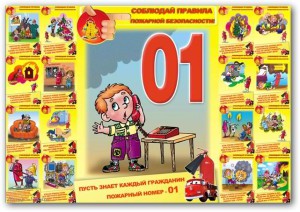 Пожар, дым в подвале
Необходимо:
1. Позвонить в пожарную охрану.2. Ни в коем случае не пытайтесь сами проникнуть в подвал, это может закончиться для Вас трагично.3. Если Вы живете на первом этаже и в Вашей квартире стал появляться дым, то откройте окна (но не дверь в подъезд), а затем покиньте квартиру, оповестив соседей. Дожидайтесь приезда пожарных на улице. На вышележащих этажах рекомендуем тоже открыть окна.4. Но если Вы все же зашли в подвал или оказались там на момент пожара, то советуем пробираться либо низко пригнувшись, либо ползком. Старайтесь дышать через ткань, тряпку. Если Вы заблудились, то постарайтесь определить, в какую сторону больше вытягивает дым, значит, вероятней всего там дверной проем.Примечание: Во время пожара в подвале из-за слабого притока воздуха возникает очень высокая температура, так что можно ориентироваться по температуре воздуха и на ощупь по стенам. Тем не менее, если выход не найден, то не отчаивайтесь, лягте в проходе, где сравнительно не очень высокая температура, и постарайтесь чем-нибудь накрыться. Рано или поздно Вас все равно обнаружат.
Что нужно делать, если Вас застал пожар в многоэтажном здании (жилой дом, общежитие, гостиница и т. п.)Прежде всего, входя в любое незнакомое здание, постарайтесь запомнить свой путь, обращайте внимание на расположение основных и запасных выходов.1. Если Вы услышали крики «Пожар!» либо почувствовали запах дыма, либо увидели пламя, — позвоните в пожарную охрану.2. Постарайтесь сохранять спокойствие и выдержку, успокойте находящихся рядом людей, особенно женщин. Оцените обстановку, убедитесь в наличии реальной опасности, выясните, откуда она исходит, затем спокойно, без паники начинайте двигаться в обратную сторону, направляясь к выходу.Двигаясь в толпе, пропустите вперед детей, женщин и престарелых, останавливайте паникеров. Помогайте тем, кто скован страхом и не может двигаться, разговаривайте с ними спокойно и внятно, поддерживайте под руки.3. Оказавшись в толпе, согните руки в локтях и прижмите их к бокам, сжав кулаки. Наклоните корпус назад, уперев ноги вперед, и попытайтесь сдерживать напор спиной, освободив пространство впереди и медленно двигаясь. Заслоняйте детей спиной или посадите их себе на плечи.4. Не входите туда, где большая концентрация дыма! В современных зданиях очень много пластика, синтетики, которые при горении выделяют сильно токсичные вещества. Достаточно сделать несколько вдохов — и Вы можете погибнуть тут же на месте.5. При заполнении помещений, коридоров дымом идите в сторону не задымленной лестницы либо к выходу, но только не к лифту. Пользоваться лифтом во время пожара категорически запрещается. Держитесь за стены, поручни, дышите через носовой платок или одежду. Если концентрация дыма увеличивается, то пригнитесь либо передвигайтесь ползком. Если Вы чувствуете повышение температуры, то, значит, Вы приближаетесь к опасной зоне, и лучше всего в этой ситуации повернуть обратно.6. Если из-за густого дыма, повышенной температуры и огня Вы не можете выйти на лестницу или в коридор, нужно немедленно вернуться обратно, плотно прикрыв за собой дверь. А дверные щели и вентиляционные отверстия заткните мокрыми тряпками. Создавайте запас воды в ванной.7. При образовании опасной концентрации дыма и повышенной температуры в квартире (комнате) следует выйти на балкон, лоджию, плотно прикрыв дверь. Захватите с собой намоченное одеяло, ковер, другую плотную ткань, чем Вы сможете накрыться от огня в случае его проникновения через дверной и оконный проемы, но такой защиты хватит ненадолго. При отсутствии балкона у Вас последний, рискованный шанс — это встать на подоконник (выступ, карниз), держась за стену. Во время пожара в отеле «Ленинград» Марина Влади почти 20 минут выстояла на подоконнике ожидая пожарных.8. Если внизу под Вами нет огня и в комнате оставаться опасно, то попробуйте спуститься на этаж ниже, используя крепко связанные простыни, шторы, веревки и т. п. Можно для самоспасения применить и пожарный рукав.

Спасаться рекомендуем по одному, подстраховывая друг друга. Конечно, подобное самоспасение связано с риском для жизни, но иного выхода у Вас нет. И если Вы начали бороться за свою жизнь, то боритесь до конца, а не прыгайте вниз, как это сделали более 40 человек во время одного из самых катастрофических пожаров века в 30-этажном «Аутодафе» (здание контор) в Бразильском городе Сан-Паулу. Все они погибли.9. И последнее. Если Вы все же решили спасаться через сильно задымленный коридор, что крайне опасно, то советуем захватить намоченную плотную ткань, которой следует накрыться и двигаться пригнувшись либо ползком. Плотная ткань будет предохранять Вас от дыма и позволит проскочить через незначительные участки с открытым огнем и высокой температурой. Если на Вас надвигается огненный вал, то, не мешкая, падайте, закрыв голову тканью, в этот момент не дышите, чтобы не получить ожогов внутренних органов. 
Если вы не можете (или не рискуете) выйти из квартиры
• закрыть окна, но не опускать жалюзи;
• заткнуть все зазоры под дверьми мокрыми тряпками;
• выключить электричество и перекрыть газ;
• приготовить комнату как «последнее убежище», так как в этом может возникнуть необходимость;
• наполнить водой ванну и другие большие емкости;
• снять занавески, так как стекла под воздействием тепла могут треснуть и огонь легко найдет на что переключиться;
• отодвинуть от окон все предметы, которые могут загореться;
• облить пол и двери водой, понизив таким образом их температуру;
• если нельзя использовать лестницы, и единственным путем к спасению может оказаться окно, нужно попытаться сократить высоту прыжка, связав простыни или что-нибудь другое или же прыгнуть на полотняные покрытия грузовика, крышу машины, цветник, навес;
• прежде чем прыгнуть, нужно бросить вниз матрасы, подушки, ковры, чтобы смягчить падение;
• если вы живете на нижних этажах, то можете спуститься, используя балконы.
Пожар на различных этажах здания затрагивает, в основном, внутреннюю обстановку, хорошо горящие части потолка, пола и т.д. Необходимо помнить о высокой токсичности при горении пластика, присутствующего, как правило, в каждом доме.
И помните!
Ваша Безопасность – прежде всего в Ваших руках!!!